ПРОЕКТО назначении публичных слушаний по внесению изменений в Правила землепользования и застройки  территории сельского поселения Октябрьский сельсовет Стерлитамакского района Республики Башкортостан, связанных с изменением границ  территориальных зон для земельных участков В соответствии со ст. 28 Федерального закона от 06.10.2003г. № 131-ФЗ (в ред. от 29.12.2017г.) «Об общих принципах организации местного самоуправления в Российской Федерации», ст. 30, 33 Градостроительного кодекса Российской Федерации, Правилами землепользования и застройки территории сельского поселения Октябрьский сельсовет, утвержденных решением Совета сельского поселения Октябрьский сельсовет от 29.12.2009 № 25, Уставом сельского поселения Октябрьский сельсовет муниципального района Стерлитамакский район Республики Башкортостан, в целях соблюдения прав человека на благоприятные условия жизнедеятельности, прав и законных интересов правообладателей земельных участков и объектов капитального строительства, Совет сельского поселения Октябрьский сельсовет решил:1. Назначить публичные слушания по внесению изменений в Правила землепользования и застройки территории сельского поселения Октябрьский сельсовет Стерлитамакского района Республики Башкортостан, утвержденных решением Совета сельского поселения Октябрьский сельсовет  от 29.12.2009 № 25, - в части изменения территориальной зоны КП-1 (для объектов коммунально-производственного и складского назначения IV-V класса) на С-3 (для ведения сельскохозяйственной деятельности) и исключению санитарно-защитной зоны КП-1 земельных участков, расположенных в кадастровом квартале 02:44:180201 д. Северная. 2. Провести публичные слушания «17» апреля 2018 г. в 16.00 ч.  (место проведения публичных слушаний: административное здание сельсовета Республика Башкортостан Стерлитамакский район с. Октябрьское ул. Мира д.9)3. Установить, что письменные предложения  заинтересованных  лиц направляются по следующим  адресам: Республика  Башкортостан, Стерлитамакский район,  село  Октябрьское,  ул.  Мира д.9 административное здание сельсовета   и   г. Стерлитамак, ул. Худайбердина,  85, каб. № 5, №5 «А» г. Стерлитамак в период со дня опубликования (обнародования) настоящего постановления – до «16» апреля 2018 г.4. Организацию и проведение публичных слушаний по вышеуказанному проекту возложить на комиссию по проведению публичных слушаний по вопросам землепользования и застройки в следующем составе:председатель комиссии:- Нестеренко А.А, председатель постоянной комиссии Совета по развитию предпринимательства, земельным вопросам, благоустройству и экологии;члены комиссии:- Назарова З.Х., депутат Совета сельского поселения;- Бульц В.И., депутат Совета сельского поселения;- Сафин А.И., гл. архитектор Администрации (по согласованию);- Узелкова Н. В. – начальник МБУ «Архитектурно-планировочное бюро» (по согласованию).секретарь комиссии:- Чегодаева Е.В., Управляющий делами Октябрьского сельсовета.5. Настоящее решение вступает в силу с момента опубликования в газете «Сельские Нивы».Глава сельского поселенияОктябрьский сельсоветмуниципального районаСтерлитамакский район Республики Башкортостан                                                  Г.Я. Гафиевас. Октябрьское №____От _____________ 2018 г.Приложение № 1к Решению Совета сельского поселения Октябрьский сельсовет муниципального района Стерлитамакский район Республики Башкортостан от _____. 2018 № ___________Кадастровый квартал 02:44:180201 Республика Башкортостан, Стерлитамакский район, д. Северная Ориентировочная площадь изменяемой зоны КП-1: 33622 кв.м.Ориентировочная площадь образуемой зоны С-3: 33622  кв.м.         Условные обозначения- образуемая зона С-3Башkортостан РеспубликаһыныңСтəрлетамаk районы муниципаль районының Октябрь ауыл советы ауыл биләмәһе Советы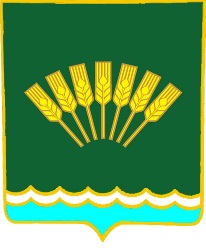 Совет сельского поселенияОктябрьский сельсоветмуниципального районаСтерлитамакский район Республики Башкортостан____________________________________________________________________        К А Р А Р                                                             Р Е Ш Е Н И Е____________________________________________________________________        К А Р А Р                                                             Р Е Ш Е Н И Е____________________________________________________________________        К А Р А Р                                                             Р Е Ш Е Н И Е